ΔΕΛΤΙΟ ΤΥΠΟΥΘΕΜΑ: «ΩΡΑΡΙΟ ΕΞΥΠΗΡΕΤΗΣΗΣ ΚΟΙΝΟΥ ΓΙΑ ΤΟ ΑΜΠΕΛΟΥΡΓΙΚΟ & ΕΛΑΙΟΚΟΜΙΚΟ ΜΗΤΡΩΟ»     Σας ενημερώνουμε ότι το Γραφείο Αμπελουργικού και Ελαιοκομικού Μητρώου, της Δ/νσης Αγροτικής Οικονομίας, της Περιφερειακής Ενότητας Τρικάλων, θα είναι ανοικτό για την εξυπηρέτηση του κοινού τις ημέρες ΔΕΥΤΕΡΑ έως και ΠΕΜΠΤΗ και ώρες από 9:00 π.μ. έως 12:00 μ.μ.       Για περισσότερες πληροφορίες μπορείτε να επικοινωνήσετε με την υπηρεσία μας στα τηλέφωνα: 2431351614 (Λύκα Αθηνά, Τσαλκιτζόγλου Μαρία),2431351612 (Τσιουρής Δημήτριος),2431351611 (Βαΐου Ιωάννης).                                                                                                             Ε.Π.                                                                                          Η ΠΡΟΙΣΤΑΜΕΝΗ ΤΗΣ Δ.Α.Ο.                                                                                                 ΚΑΡΑΚΟΥΣΗ ΑΡΓΥΡΩΠΙΝΑΚΑΣ ΔΙΑΝΟΜΗΣΤμήμα Δημοσίων Σχέσεων Π.Ε. Τρικάλων             (με την παράκληση να δημοσιευτεί στα Μ.Μ.Ε.)    ΔΗΜΟΙ (Γεωπονικές Υπηρεσίες)α. ΤΡΙΚΚΑΙΩΝβ. ΜΕΤΕΩΡΩΝγ. ΦΑΡΚΑΔΟΝΑΣδ. ΠΥΛΗΣΕΛΛΗΝΙΚΗ ΔΗΜΟΚΡΑΤΙΑ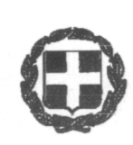 ΕΛΛΗΝΙΚΗ ΔΗΜΟΚΡΑΤΙΑΤρίκαλα       25/04/2023ΠΕΙΦΕΡΕΙΑ ΘΕΣΣΑΛΙΑΣΠΕΙΦΕΡΕΙΑ ΘΕΣΣΑΛΙΑΣ                       Αρ. πρωτ.  :  164026ΠΕΡΙΦΕΡΕΙΑΚΗ ΕΝΟΤΗΤΑ ΤΡΙΚΑΛΩΝΠΕΡΙΦΕΡΕΙΑΚΗ ΕΝΟΤΗΤΑ ΤΡΙΚΑΛΩΝΔΙΕΥΘΥΝΣΗ ΑΓΡΟΤΙΚΗΣ ΟΙΚΟΝΟΜΙΑΣΔΙΕΥΘΥΝΣΗ ΑΓΡΟΤΙΚΗΣ ΟΙΚΟΝΟΜΙΑΣΤΜΗΜΑ ΦΥΤΙΚΗΣ ΠΑΡΑΓΩΓΗΣΤΜΗΜΑ ΦΥΤΙΚΗΣ ΠΑΡΑΓΩΓΗΣΠληροφορίες:Ταχ.  Δ/νση :Τ.Κ. Τηλέφωνο:E-mail:Μαρία Τσαλκιτζόγλου              Αθηνά Λύκα                            Β. Τσιτσάνη 3142 132 - Τρίκαλα2431351614m.tsalkitzoglou@thessaly.gov.gra.lyka@thessaly.gov.gr            Προς:  Όπως Π.Δ.            Αποστολή με e-mail